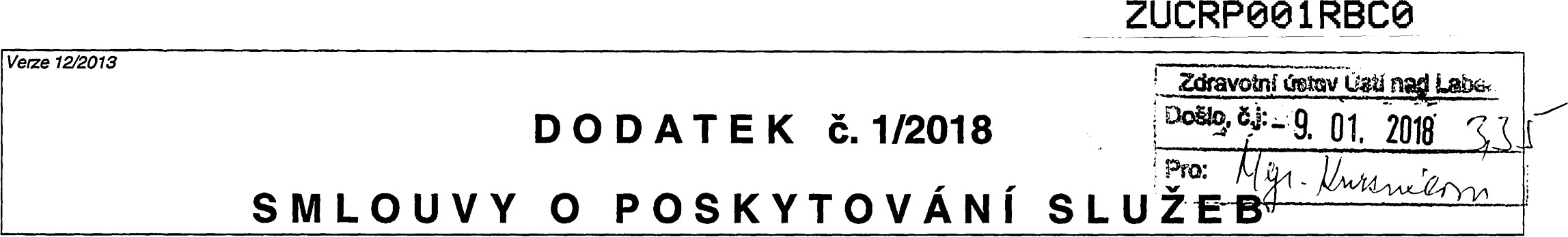 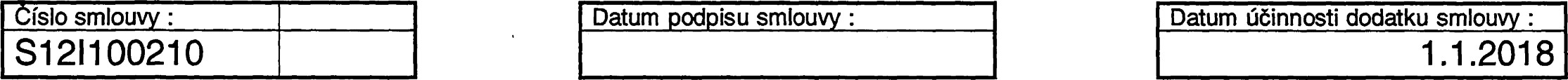 Od data účinnosti tohoto dodatku se na základě dohody smluvních stran mění dále uvedené části smlouvy, které jsou uvedeny v novém znění následně: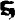 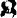 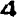 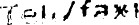 Ceník svozu a nakládání (zejména odstranění nebo využiti) s komunálním odpadem (Ceny jsou uvedeny bez DPH. Příslušná DPH bude fakturována v platné zákonné -ši . Fakturovaná cena se může vlivem aritmetického zaokrouhlovám Inst.Seznam stanovišť od ado -ch nádob:Vysvětlivky: 	V — nádoba zhotovitele	N — nádoba objednateleNeuvedené části nadepsané smlouvy včetně obchodních podmínek poskytovaných služeb zůstávají nezměněny. 2 9 -Il- 2017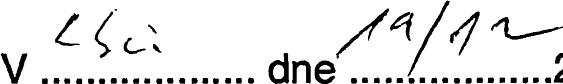 2017	• rská 	460 10 	IC: 53146746 	CZ63146746213 020la. OBJEDNATELObchodní firma :Zdravotní ústav se sídlem v Ústí nad LabemSídlo :Moskevská 15, 400 Ol ústí nad Labem 1Adresa pro poštovní s k :re ionální racoviště, U Sila 1139, 463 11 Liberec 30Zastoupen :Zastou en na základě Iné moci:Telefon / fax:Bankovní spojení .71009361Dič :CZ71009361Zapsaný v obch. rejstříku :Kontaktní osoba /tel. /e-mail:1 b. ZHOTOVITELObchodní firma :FCC Liberec, s.r.o.Sídlo :M diářská 105/10, 460 10 Liberec 10Kontaktní adresa:FCC Liberec, s.r.o., prov. Liberec, Mydlářská 105/10, 460 IO Liberec IO, tel: 485 213 020Zastoupen :Zastoupen na základě plné moci:Ing. Petr GrofTelefon / fax:485213020/485213030/Bankovní spojení .ČSOB č.ú. 0305025583/030063146746Dič :CZ63146746Kontaktní osoba /tel. /e-mail:Zapsaný v obch. rejstříku :Kra•s ' soud ústí n.Labem,s .zn. C9256Poskytovaná službaČetnost odvozuCelková sazba za 1 kus (Kč/rok) včetně pronájmu nádobyCelková sazba za 1 kus (Kč/rok) včetně pronájmu nádobyCelková sazba za 1 kus (Kč/rok) bez pronájmu nádobyCelková sazba za 1 kus (Kč/rok) bez pronájmu nádobyCelková sazba za 1 kus (Kč/rok) bez pronájmu nádobyPoskytovaná službaČetnost odvozuKč/rokKsKč/rokSVOZ NÁDOBY 1100 L 52X ZA ROK52x za rok218 018,ooSVOZ PLASTU PLA 240L 26X ZA ROK26x za rok11 256,00SVOZ SKLA PLA 240L 26X ZA ROK26x za rok11 092,ooSVOZ PAPÍRU PLA IIOOL 	ZA ROK26x za rok15 624,00StanovištěObjemv INPočet nádobetnost odvozuPlatnost cenyKód odpaduSvozové dny1LIBEREC,U Sila 1139/11 oo252x za rok1.1.20182003012LIBEREC,U Sila 1139/240126x za rok1.1.20181501023LIBEREC,U Sila 1139/240126x za rok1.1.20181501074LIBEREC,U Sila 1139/1100126x za rok1.1.2018150101